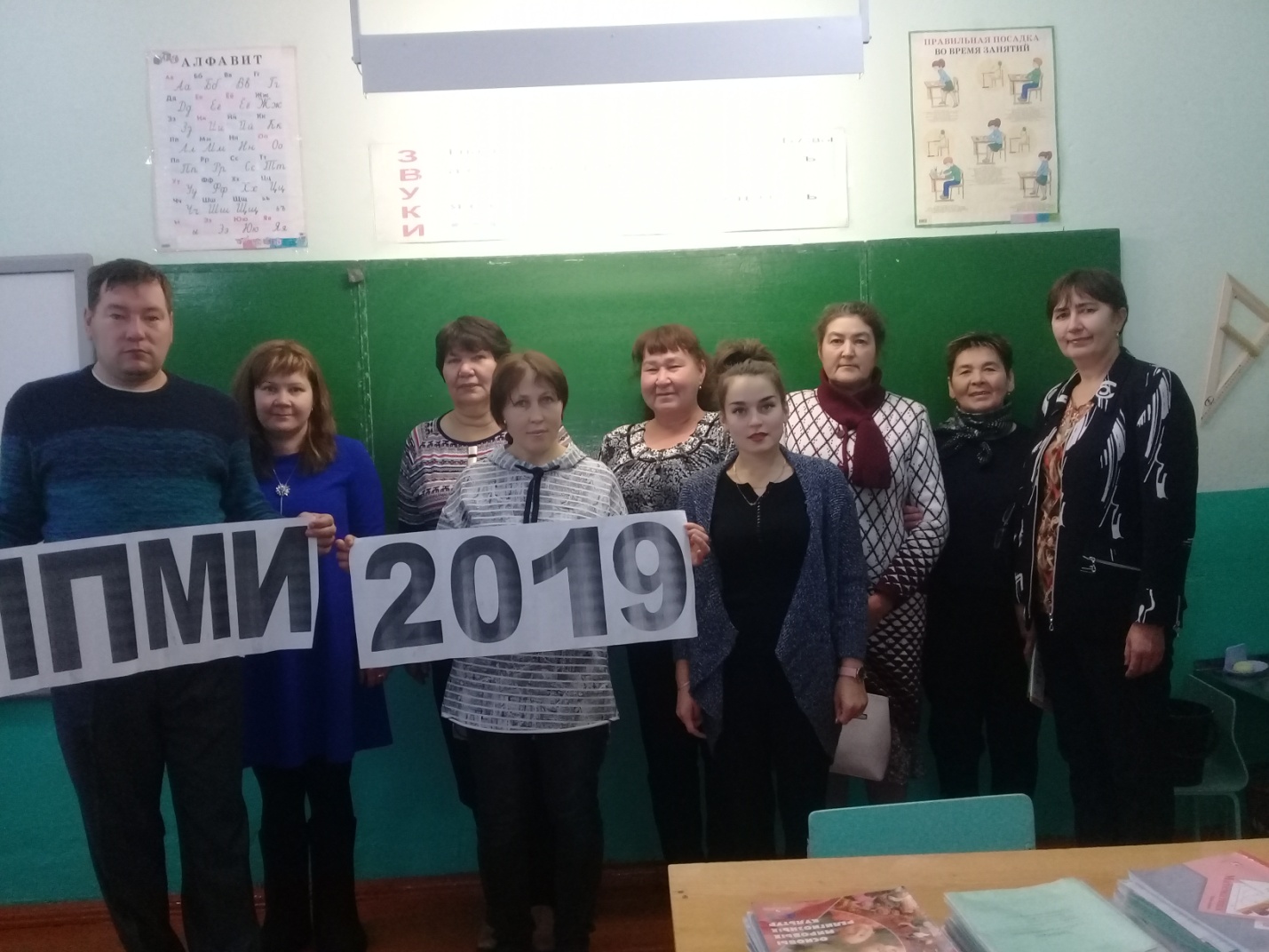      Реализация «ППМИ – 2019»  на территории сельского поселения Качегановский сельсовет  На территории сельского поселения Качегановский сельсовет стартовала Программа ППМИ – 2019. Проведены предварительные мероприятия:1. предварительные собрания - 3;2. опрос населения – 230 человек;3. День сказок;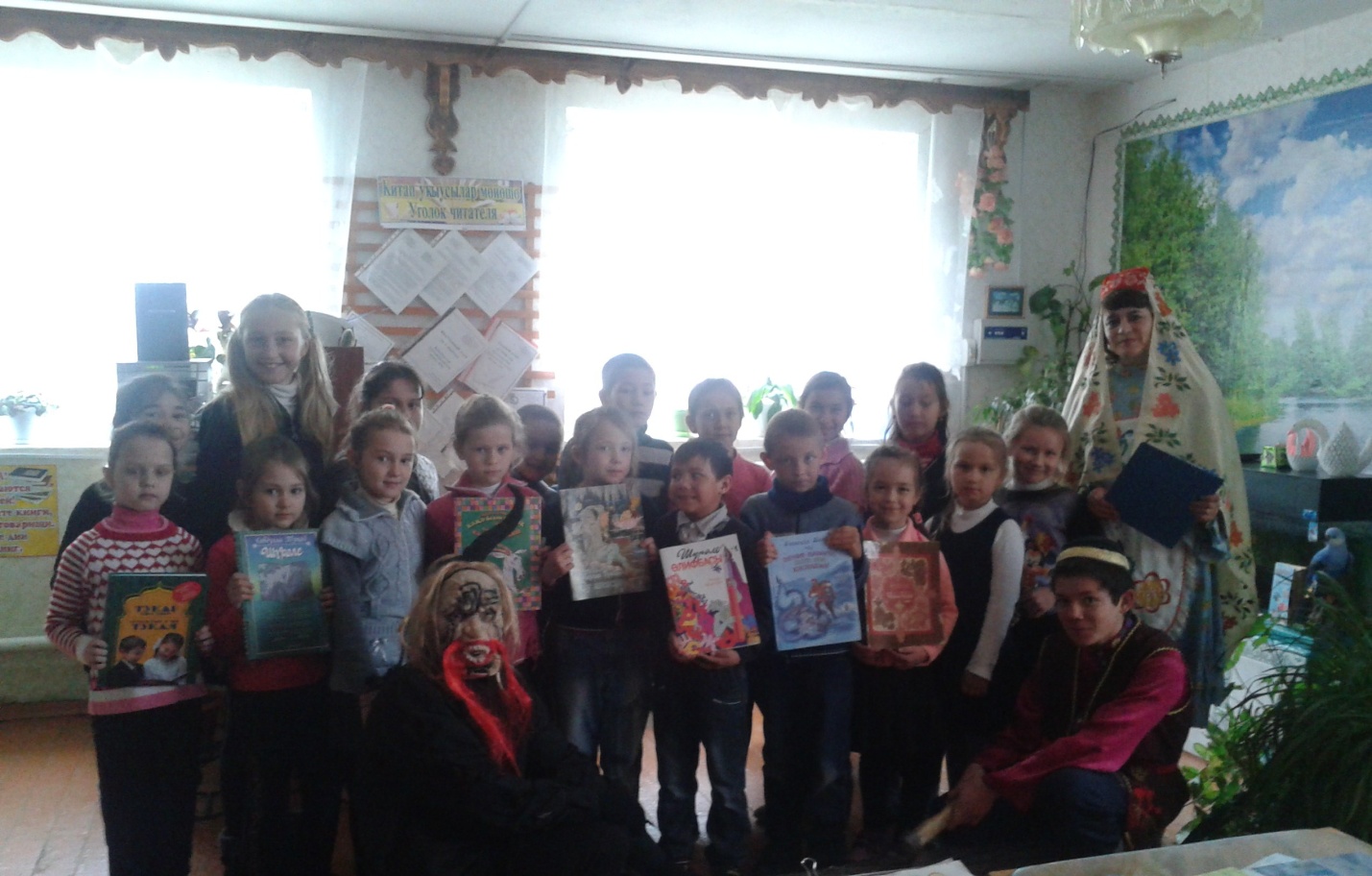  4. Концерт;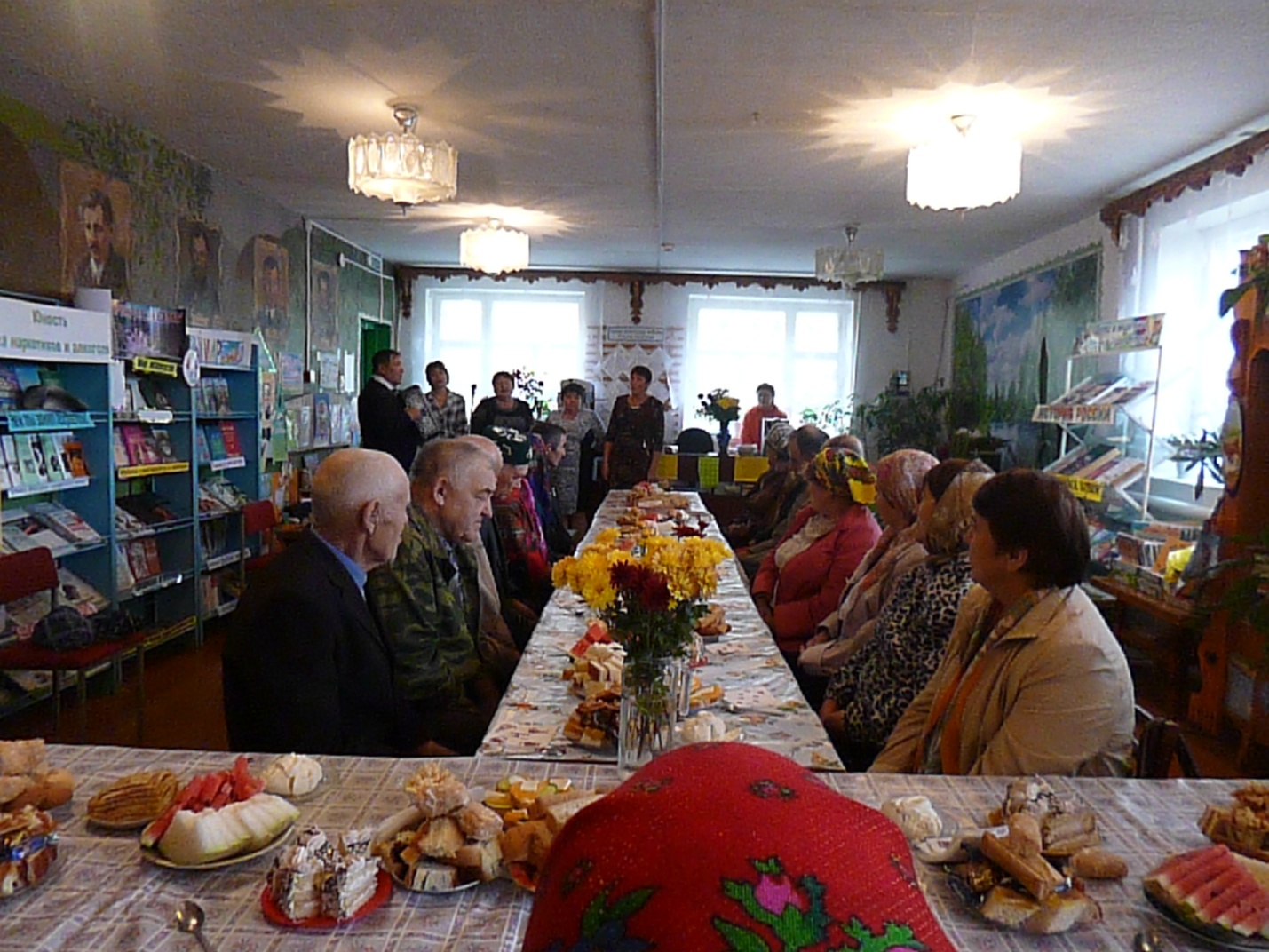 5. Лыжные соревнования.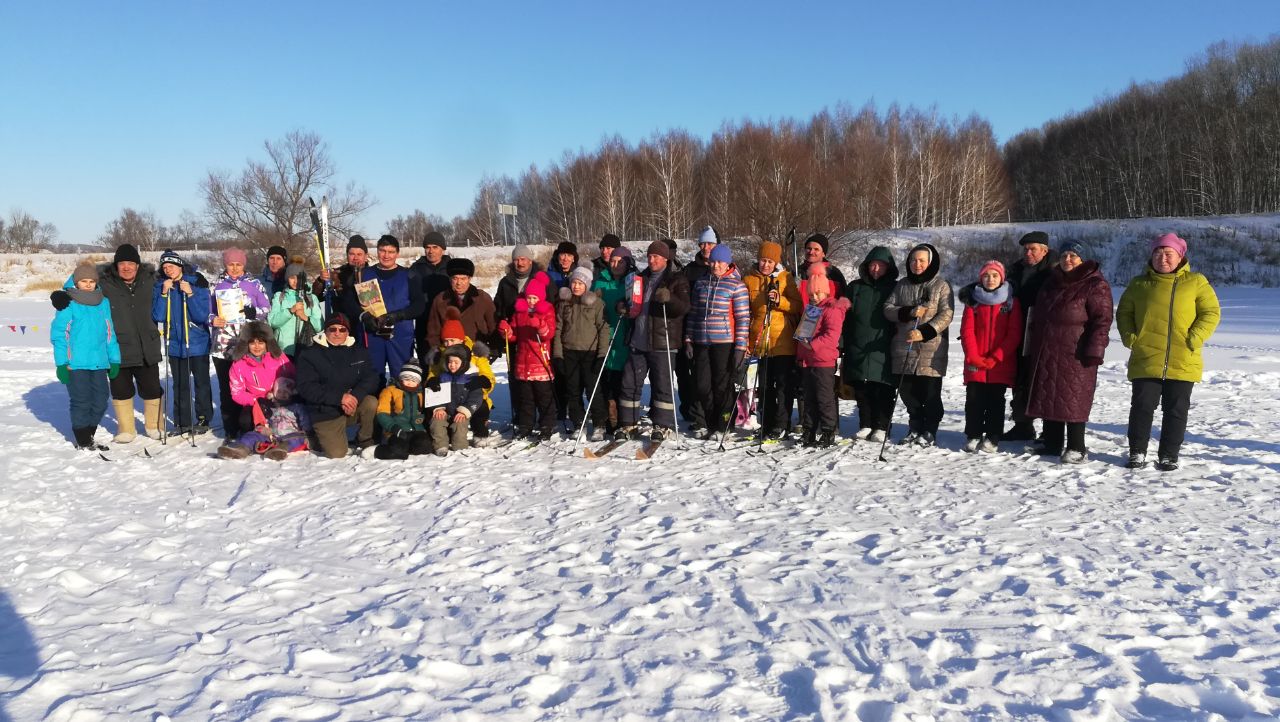    21 ноября 2018 года в с. Качеганово Миякинского района РБ прошло итоговое собрание жителей с. Качеганово по Программе поддержки местных инициатив. Были подведены итоги участия жителей сельского поселения в 2018 году и определены задачи на 2019 год. Участники собрания  единогласно решили принять участие в конкурсе «ППМИ – 2019» и постановили, что наиболее неотложной и первостепенной задачей для участия в ППМИ является капитальный ремонт водопроводных сетей с. Качеганово МР Миякинский район РБ на сумму 1 202 910, 00 рублей. Также была избрана инициативная группа в составе из 5 человек, которая в настоящее время занимается подготовкой конкурсных материалов.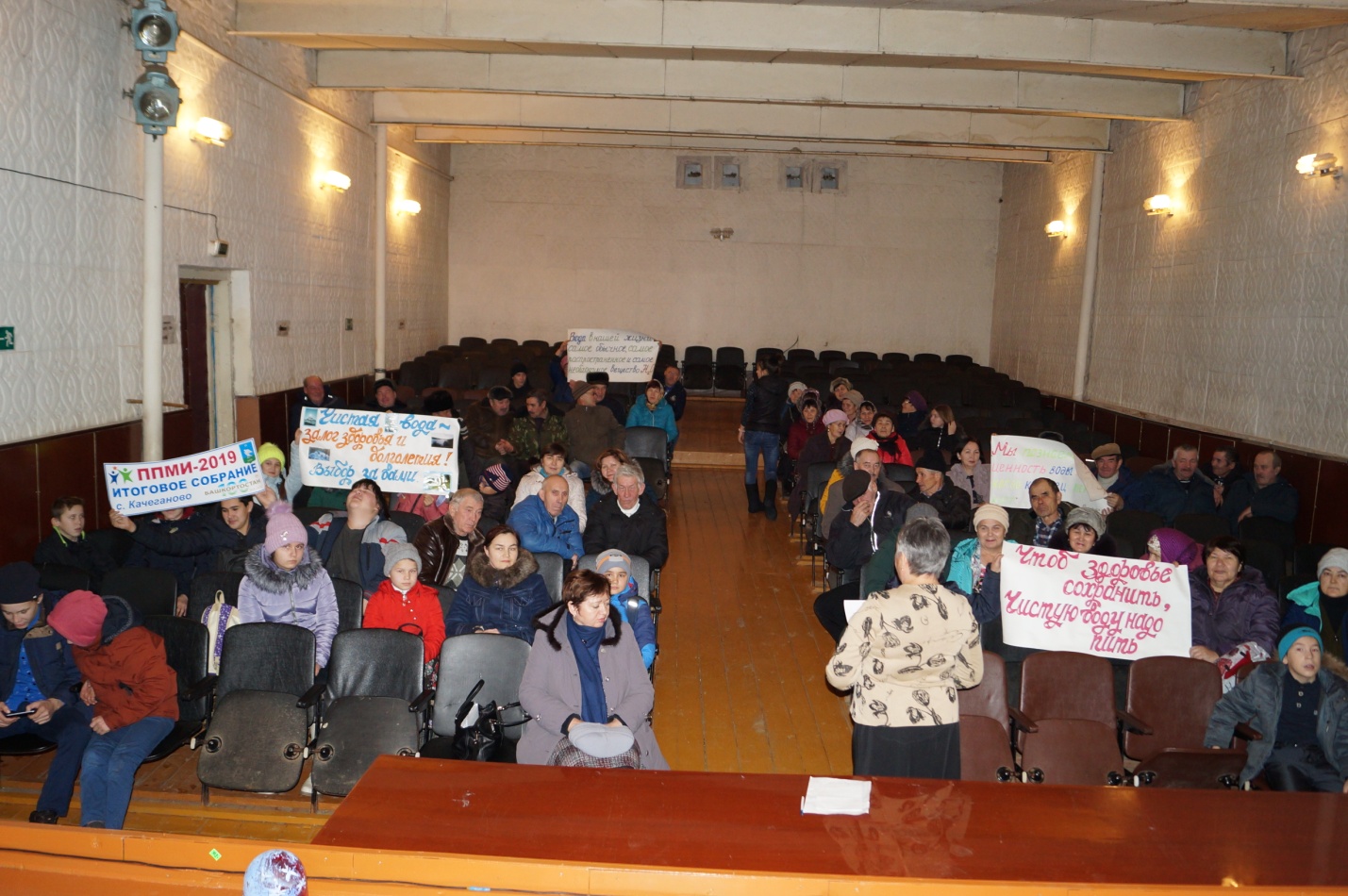 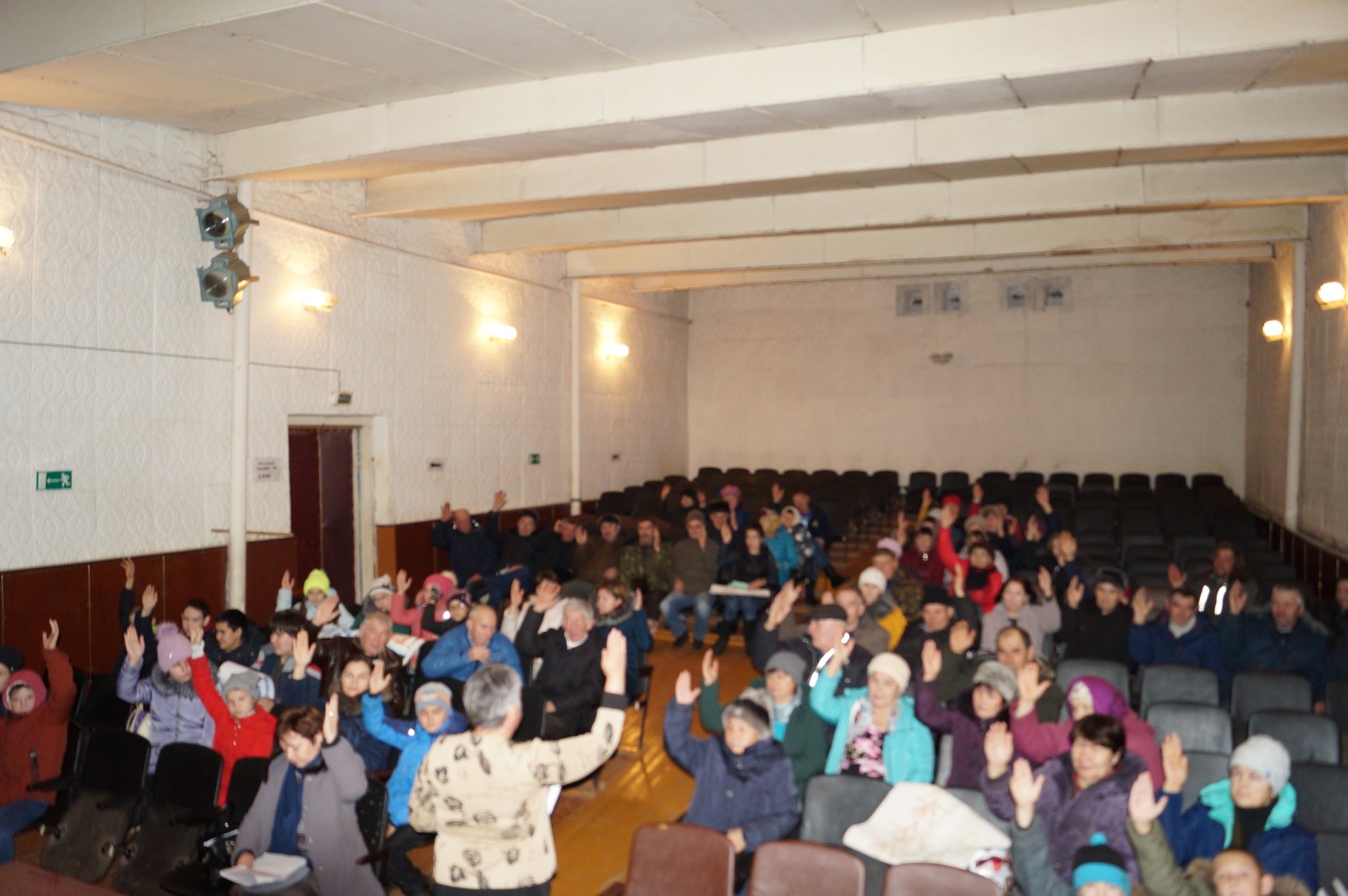 Глава СП Качегановский сельсовет  Кадырова Гульнара Раифовна 